جامعه كفر الشيخ                                                                                             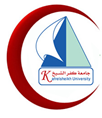 كليه الطب البشرياسماء الساده العاملين بالكليه موضحا قرين كلا منهم المجموعه النوعيه والعمل القائم به والدرجه ورقم التليفوناسماء الساده العاملين بالكليه موضحا قرين كلا منهم المجموعه النوعيه والعمل القائم به والدرجه ورقم التليفونمالاســــــــــم   المجموعه النوعيهالعمل القائم بةالدرجهرقم التليفون1محمد فاروق ابو العمايمخدمات اجتماعيهأمين الكليةالثانيه010023423442صلاح منصور إبراهيمتنميه اداريهالحساباتالاولي010675422423احمد عبد الله المنشاويمكتبيهمعاون الكليةالثانيه010687490844محمد يوسف احمدتنميه اداريهالدراسات العلياالثانيه010117215265محمد سعد عبد الفتاحوظائف التعليمشئون طلبةالثانيه010969690506صبحي عبد المنعم محمودالفنيه الهندسيهشئون عاملينالثالثه010276560647حنان شعبان إسماعيلالفنيه للاحصاءالاستحقاقاتالثانيه010646103048سهام صبحي صابرالاحصاءمسئول ال itالثالثه010942967879محمد عبد العزيز الاسكندرانياخصائي شئون ماليهالحساباتالثانيه0101735422610محمد خميس سعيد ابراهيمخدمات اجتماعيهرعايه شبابالثالثه0100451790011زينب محمد أبو الفتوح البربريتمريض وصحه عامهمعمل الفسيولوجيالثالثه0101140733812شيماء احمد عبد العزيز مصباحتمريض وصحه عامهمعمل الفسيولوجيالثالثه0100075912313منى إبراهيم عيسىمكتبيهشئون طلبةالثالثه0101570505214أسماء محمد عبدة عيسيمكتباتاجازه رعايه طفلالثالثه0101470723715شذي احمد عبد الفتاحتنميه اداريهشئون اعضاء هيئه التدريسالثانيه0109241413016رقيه السيد محمود محمدتعليمالمعاشاتالثالثه0101059419517محمد السيد سالم حجازيتمريض وصحه عامهمعمل الميكروبيولوجيالثالثه0106406292918خالد عبد العزيز الفرماويمكتبيهسائق العميدالثالثه0106768406619عمرو عاطف عبد المنعمتمويل ومحاسبهالحساياتالثالثه01016803305مالاســــــــــمالمجموعه النوعيهالعمل القائم بةالدرجهرقم التليفون20نبيه مصطفي الجنانيمكتبيهالوحده الحسابيهالاولي0106372647721مسلم علي الشيختعليمالوحده الحسابيهالاولي0101974888722أماني عرفه احمد عرفهتعليمالجودهالاولي0106135556623امال محمد عبد الرازق تنميه اداريهالمخازنالثالثه0102431046824شيماء اسماعيل الروينيتربيه نوعيهسكرتاريه العميدالاولي0106978781425محمد عبد النبي حلاوهتمويل ومحاسبهالوحده الحسابيهالثالثه0106879523226بدر الصباح الزاهي احمداخصائي رياضياداره الخريجينالثالثه0106003956527ايمان قطب محمد ناصفتعليمشئون طلبهالثانيه0103085612828محمد السيد الشناوياخصايي رياضيرعايه الشبابالاولي0109689935429نور الهدي جمعة عنترخدمات اجتماعيهشئون طلبةالثالثه0101689393830إبراهيم فكيه عبد الفتاحتمريض وصحه عامهمعمل الكيمياء الحيويالثالثه0100360825431السيد فرحات عبد السلامشئون قانونيهسكرتاريه العميدالثالثه0109492762732الاء احمد منصوراخصايي رياضياجازه مرافقه زوجالثالثه0128194121333احمد اسماعيل شريففنون تخصصيمسئول ال tiالثالثه0100912585034كريمة عبد العليم البيلىخدمات معاونهمعاون خدمةالخامسه0101034464035إبراهيم السيد بدير محمدخدمات معاونهمعاون خدمةالخامسه0100292654836قطب محمود على حسنحرفيه مساعدهمسئول البوستهالخامسه0106827028737سمير أنور عطيةخدمات معاونهمعاون خدمةالخامسه01025122385